附件1：甘孜县公开补充招聘编制外教职工考试报名表说明：1、“文化水平”填写本人取得的最高学历，如中学、高中、大专毕业、本科毕业等。2、“家庭成员”包括父母、夫妻、直系血亲等主要的三代以内旁系血亲及近姻亲关系的成员。3、“身份证号码、电话号码、时间”均用阿拉伯数字准确填写。4、“报考岗位” 幼儿园教师、小学教师+科目、中学教师+科目、炊事员、生活管理员。附件2：甘孜县公开补充招聘编制外教职工政审表____________  市（州）            县(市、区)公安局:      兹有_____________________（姓名），参加甘孜县公开招聘编制外教师，需进行政审考察。根据相关规定，由其正住户籍所在县（区）公安机关对其提出政审意见，政审不合格者不得招聘为甘孜县编制外教师。请按照本表第二页政审主要内容，结合你县（区）实际，对其提出政审意见。此致     甘孜县人力资源和社会保障局     甘孜县财政局    甘孜县教育和体育局                                               年  月  日                                    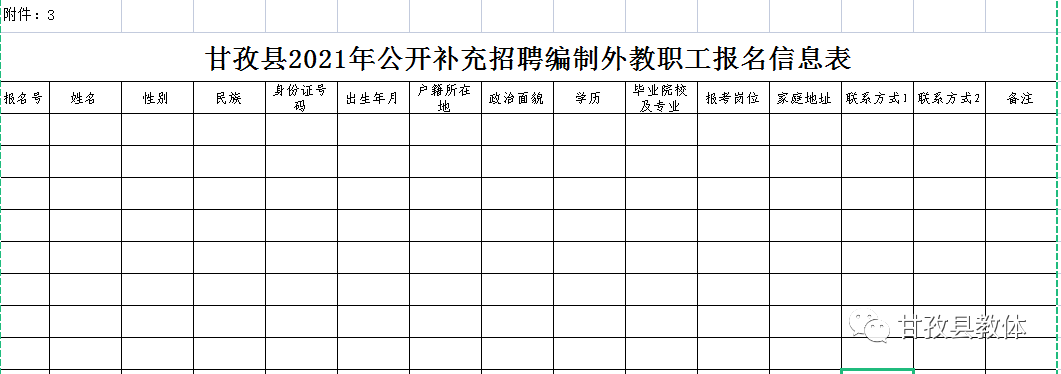 阅读 1.1万4659姓名性别性别性别性别出生年月出生年月出生年月出生年月出生年月照片照片照片照片照片出生地民族民族民族民族政治面貌政治面貌政治面貌政治面貌政治面貌照片照片照片照片照片毕业学校及专业照片照片照片照片照片文化水平健康情况健康情况健康情况健康情况婚姻情况婚姻情况婚姻情况婚姻情况婚姻情况照片照片照片照片照片报考岗位正住户籍所在地省（区）      市（州）      县（区）省（区）      市（州）      县（区）省（区）      市（州）      县（区）省（区）      市（州）      县（区）省（区）      市（州）      县（区）省（区）      市（州）      县（区）省（区）      市（州）      县（区）省（区）      市（州）      县（区）省（区）      市（州）      县（区）省（区）      市（州）      县（区）省（区）      市（州）      县（区）省（区）      市（州）      县（区）省（区）      市（州）      县（区）省（区）      市（州）      县（区）省（区）      市（州）      县（区）省（区）      市（州）      县（区）省（区）      市（州）      县（区）省（区）      市（州）      县（区）省（区）      市（州）      县（区）省（区）      市（州）      县（区）省（区）      市（州）      县（区）省（区）      市（州）      县（区）省（区）      市（州）      县（区）省（区）      市（州）      县（区）省（区）      市（州）      县（区）省（区）      市（州）      县（区）身份证号码详细地址固定电话移动电话移动电话移动电话移动电话移动电话移动电话移动电话个人简历所受奖惩情况家庭成员姓名姓名姓名姓名称谓称谓称谓称谓称谓称谓基本情况基本情况基本情况基本情况基本情况基本情况基本情况基本情况基本情况基本情况基本情况基本情况基本情况基本情况基本情况基本情况家庭成员家庭成员家庭成员家庭成员家庭成员家庭成员个人诚信承诺（必填项）上述填写内容真实完整。如有不实，本人愿承担法律责任。           承诺人（签名）：                                             年    月     日上述填写内容真实完整。如有不实，本人愿承担法律责任。           承诺人（签名）：                                             年    月     日上述填写内容真实完整。如有不实，本人愿承担法律责任。           承诺人（签名）：                                             年    月     日上述填写内容真实完整。如有不实，本人愿承担法律责任。           承诺人（签名）：                                             年    月     日上述填写内容真实完整。如有不实，本人愿承担法律责任。           承诺人（签名）：                                             年    月     日上述填写内容真实完整。如有不实，本人愿承担法律责任。           承诺人（签名）：                                             年    月     日上述填写内容真实完整。如有不实，本人愿承担法律责任。           承诺人（签名）：                                             年    月     日上述填写内容真实完整。如有不实，本人愿承担法律责任。           承诺人（签名）：                                             年    月     日上述填写内容真实完整。如有不实，本人愿承担法律责任。           承诺人（签名）：                                             年    月     日上述填写内容真实完整。如有不实，本人愿承担法律责任。           承诺人（签名）：                                             年    月     日上述填写内容真实完整。如有不实，本人愿承担法律责任。           承诺人（签名）：                                             年    月     日上述填写内容真实完整。如有不实，本人愿承担法律责任。           承诺人（签名）：                                             年    月     日上述填写内容真实完整。如有不实，本人愿承担法律责任。           承诺人（签名）：                                             年    月     日上述填写内容真实完整。如有不实，本人愿承担法律责任。           承诺人（签名）：                                             年    月     日上述填写内容真实完整。如有不实，本人愿承担法律责任。           承诺人（签名）：                                             年    月     日上述填写内容真实完整。如有不实，本人愿承担法律责任。           承诺人（签名）：                                             年    月     日上述填写内容真实完整。如有不实，本人愿承担法律责任。           承诺人（签名）：                                             年    月     日上述填写内容真实完整。如有不实，本人愿承担法律责任。           承诺人（签名）：                                             年    月     日上述填写内容真实完整。如有不实，本人愿承担法律责任。           承诺人（签名）：                                             年    月     日上述填写内容真实完整。如有不实，本人愿承担法律责任。           承诺人（签名）：                                             年    月     日上述填写内容真实完整。如有不实，本人愿承担法律责任。           承诺人（签名）：                                             年    月     日上述填写内容真实完整。如有不实，本人愿承担法律责任。           承诺人（签名）：                                             年    月     日上述填写内容真实完整。如有不实，本人愿承担法律责任。           承诺人（签名）：                                             年    月     日上述填写内容真实完整。如有不实，本人愿承担法律责任。           承诺人（签名）：                                             年    月     日上述填写内容真实完整。如有不实，本人愿承担法律责任。           承诺人（签名）：                                             年    月     日上述填写内容真实完整。如有不实，本人愿承担法律责任。           承诺人（签名）：                                             年    月     日姓名姓名性别性别性别出生年月出生年月出生年月出生年月照片照片照片照片出生地出生地民族民族民族政治面貌政治面貌政治面貌政治面貌照片照片照片照片婚姻状况婚姻状况健康状况健康状况健康状况健康状况健康状况健康状况健康状况照片照片照片照片毕业院校毕业院校学历学历学历学历所学专业所学专业学位学位学位学位毕业时间毕业时间年      月      日年      月      日年      月      日年      月      日年      月      日年      月      日年      月      日年      月      日年      月      日年      月      日年      月      日年      月      日年      月      日年      月      日学习类别（普通 或 成教）学习类别（普通 或 成教）学习类别（普通 或 成教）学习类别（普通 或 成教）学习类别（普通 或 成教）学习类别（普通 或 成教）学习类别（普通 或 成教）学习类别（普通 或 成教）正住户籍所在地正住户籍所在地    省（区）              市 (州)            （区）县    省（区）              市 (州)            （区）县    省（区）              市 (州)            （区）县    省（区）              市 (州)            （区）县    省（区）              市 (州)            （区）县    省（区）              市 (州)            （区）县    省（区）              市 (州)            （区）县    省（区）              市 (州)            （区）县    省（区）              市 (州)            （区）县    省（区）              市 (州)            （区）县    省（区）              市 (州)            （区）县    省（区）              市 (州)            （区）县    省（区）              市 (州)            （区）县    省（区）              市 (州)            （区）县    省（区）              市 (州)            （区）县    省（区）              市 (州)            （区）县    省（区）              市 (州)            （区）县    省（区）              市 (州)            （区）县    省（区）              市 (州)            （区）县    省（区）              市 (州)            （区）县    省（区）              市 (州)            （区）县    省（区）              市 (州)            （区）县    省（区）              市 (州)            （区）县    省（区）              市 (州)            （区）县    省（区）              市 (州)            （区）县    省（区）              市 (州)            （区）县身份证号码身份证号码详细住址详细住址固定电话固定电话移动电话移动电话移动电话移动电话招聘单位招聘单位招聘岗位招聘岗位招聘岗位招聘岗位个人简历家     庭成员姓名姓名姓名称谓称谓称谓称谓称谓称谓称谓基本情况基本情况基本情况基本情况基本情况基本情况基本情况基本情况基本情况基本情况基本情况基本情况基本情况政治面貌政治面貌政治面貌政治面貌家     庭成员家     庭成员家     庭成员家     庭成员